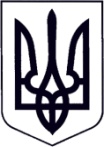 У К Р А Ї Н АЗАКАРПАТСЬКА ОБЛАСТЬМУКАЧІВСЬКА МІСЬКА РАДАВИКОНАВЧИЙ КОМІТЕТР І Ш Е Н Н Я26.11.2019		                              Мукачево                                                 № 339Про оприлюднення проекту рішення виконавчого комітету Мукачівської міської ради «Про затвердження Порядку розміщення вивісок на території Мукачівської міської об’єднаної територіальної громади»З метою одержання зауважень і пропозицій від фізичних та юридичних осіб, їх об’єднань до проекту регуляторного акта, відповідно до ст. 9 Закону України «Про засади державної регуляторної політики у сфері господарської діяльності», керуючись  ст. 40, ч. 1 ст.52, ч.6 ст. 59 Закону України «Про місцеве самоврядування в Україні», виконавчий комітет Мукачівської міської ради вирішив:1.  Управлінню міського господарства виконавчого комітету Мукачівської міської ради оприлюднити на офіційному сайті Мукачівської міської ради (www.mukachevo-rada.gov.ua) проект рішення «Про затвердження Порядку розміщення вивісок на території Мукачівської міської об’єднаної територіальної громади».2. Контроль за виконанням цього рішення покласти на начальника Управління міського господарства виконавчого комітету Мукачівської міської ради В. Гасинця.В.о.міського голови                                                                                      І.МанякУ К Р А Ї Н АЗАКАРПАТСЬКА ОБЛАСТЬМУКАЧІВСЬКА МІСЬКА РАДАВИКОНАВЧИЙ КОМІТЕТПРОЕКТ  Р І Ш Е Н Н Я_____________		                     Мукачево                                           № _____Про затвердження Порядку розміщення вивісок на території Мукачівської міської об’єднаної територіальної громади	З метою забезпечення комплексного підходу та встановлення порядку розміщення  вивісок на території Мукачівської міської об’єднаної територіальної громади,  відповідно до  Закону України  «Про рекламу», Закону України «Про засади державної регуляторної політики у сфері господарської діяльності», Закону України «Про благоустрій населених пунктів», керуючись ст. 40, ч. 1 ст.52, ч.6 ст. 59 Закону України «Про місцеве самоврядування в Україні», виконавчий комітет Мукачівської міської ради вирішив::	1. Затвердити Порядок розміщення вивісок на території Мукачівської міської об’єднаної територіальної громади згідно Додатку.	 2. Управлінню  міського господарства  виконавчого  комітету  Мукачівської міської ради оприлюднити дане рішення в місцевих засобах масової інформації та на офіційному сайті Мукачівської міської ради www.mukachevo-rada.gov.ua.	3. Контроль за виконанням даного рішення покласти на начальника Управління міського господарства виконавчого комітету Мукачівської міської ради В. Гасинця .Міський  голова								                  А. БалогаДодаток до рішення виконавчого комітету  Мукачівської міської радивід ______________  № _____ Порядок розміщення вивісок на території Мукачівської міської об’єднаної територіальної громади 1. ЗАГАЛЬНІ ПОЛОЖЕННЯ1.1. Порядок розміщення вивісок на території Мукачівської міської об’єднаної територіальної громади (далі - Порядок) розроблений відповідно до Законів України «Про рекламу», «Про охорону культурної спадщини», «Про місцеве самоврядування в Україні», «Про дозвільну систему у сфері господарської діяльності», «Про адміністративні послуги» та інших нормативно-правових актів.1.2. Порядок регулює правові відносини, що виникають між органом місцевого самоврядування та фізичними і юридичними особами щодо розміщення вивісок на території Мукачівської міської об’єднаної територіальної громади (далі – Мукачівської ОТГ), встановлює процедуру та вимоги до розміщення вивісок.1.3. Порядок розроблено з метою забезпечення благоустрою, захисту майнових інтересів територіальної громади, майнових інтересів юридичних та фізичних осіб, у власності (користуванні) яких перебувають місця розміщення вивісок, покращення зовнішнього вигляду міського середовища та врегулювання порядку розміщення вивісок.1.4. Дія цього Порядку поширюється на всі підприємства, установи та організації, незалежно від форм власності та підпорядкування, а також на всіх фізичних осіб, що здійснюють розміщення вивісок на території Мукачівської ОТГ.1.5. Дія Порядку не поширюється на відносини, шо виникають у зв’язку з розміщенням зовнішньої реклами на території Мукачівської ОТГ.1.6. Розміщення вивісок з порушенням цього Порядку забороняється.2. ВИЗНАЧЕННЯ ТЕРМІНІВ2.1. У цьому Порядку наведені нижче терміни вживаються у такому значенні:- архітектурно-містобудівна рада – рада, утворена відповідно до рішення виконавчого комітету Мукачівської міської ради, до повноважень якої входить затвердження технічних паспортів вивісок;- вивіска - елемент на будинку, будівлі або споруді з інформацією про зареєстроване найменування особи, знаки для товарів і послуг, що належать такій особі, вид її діяльності (якщо це не випливає із зареєстрованого найменування особи), час роботи, що розміщений відповідно до вимог даних правил;- вид діяльності – інформація, яка розкриває характер діяльності особи (торгівля, ресторанне господарство, побутове обслуговування, транспортні послуги, послуги зв’язку, культури і спорту, житлово-комунальні, банківські,фінансові, туристичні та інші послуги і випливає з ліцензії, дозволу, патенту тощо);- демонтаж вивіски – комплекс дій, що передбачають відокремлення вивіски разом з її основою від місця розміщення та транспортування у місце її подальшого зберігання;- примусовий демонтаж вивіски – дії, спрямовані на примусове усунення виявленого порушення цього Порядку (самовільного встановлення вивісок, невиконання вимог щодо демонтажу вивісок суб’єктами господарювання у добровільному порядку), які здійснюються уповноваженим органом з примусового демонтажу;- робочий орган – орган, який регулює діяльність у сфері розміщення вивісок (Управління міського господарства виконавчого комітету Мукачівської міської ради);- суб'єкт господарювання - зареєстрована в установленому законодавством порядку юридична особа незалежно від її організаційно-правової форми та форми власності, фізична особа - підприємець, яка має намір провадити або провадить господарську діяльність;- паспорт фасаду будівлі з комплексним розміщенням вивісок - проектна документація, яка подається власником будинку або споруди, уповноваженою особою та містить комплексне рішення щодо оформлення фасаду будівлі, розміщення вивісок з чітко визначеними місцями їх розташування та розмірами. Паспорт фасаду будівлі комплексним розміщенням вивісок виготовляє власник будівлі, де здійснюється господарська діяльність декількома суб’єктами господарювання.- паспорт фасаду будівлі з розміщенням вивіски - проектна документація, яка є підставою для встановлення вивіски. Паспорт вивіски виготовляє власник (користувач) вивіски у разі відсутності на дану будівлю паспорта комплексного розміщення вивісок.- технічний паспорт вивіски - документ, в якому фіксуються технічні, конструктивні та архітектурно-естетичні рішення вивіски, місце її розташування з відповідною архітектурною прив’язкою та фотографічний знімок об’єкта до розміщення вивіски;- уповноважений орган – орган,  що здійснює контроль за розміщенням та утриманням вивісок (Управління муніципальної інспекції Мукачівської міської ради);- уповноважений орган з примусового демонтажу -  орган, що здійснює роботи з  примусового демонтажу вивісок (Мукачівське міське комунальне підприємство «Ремонтно-будівельне управління»);- лист про невідповідність – заключний документ уповноваженого органу, у якому зазначено невідповідність вивіски вимогам цього Порядку. Лист про невідповідність повинен містити посилання на пункти цього Порядку.2.2. Терміни, що не визначені в цьому Порядку, вживаються у значенні, визначеному законодавством України.3. ВИМОГИ ДО ВИВІСОК3.1. Вимоги до розміщення вивісок (додаток 2 до Порядку).3.1.1. Вивіска може розташовуватись:-	у вікнах, вітринах та на прозорій частині вхідних дверей (з внутрішнього боку) із закриттям площі скла до 30%, за умови відсутності можливості розміщення її на фасаді будівлі;-	біля входу в приміщення (в т.ч. у подвір’ї, на сходовій клітці тощо), яке займає суб’єкт господарювання, що встановлює вивіску;-	над вхідними дверима, над вітринами та над віконними прорізами;-	в існуючих, спеціально передбачених для вивісок у проекті будинку площинах, нішах, картушах, приставних вітринах тощо;-	на огорожі та її вхідній (в’їзній) брамі, якщо суб’єкту господарювання на праві приватної власності належить вся будівля та вся земельна ділянка;- 		на власній земельній ділянці у вигляді об’ємно-просторової пластики чи конструкції;- 	якщо у будівлі знаходиться декілька власників (орендарів) приміщень, зовнішній вхід (в’їзна брама) для яких є спільним, то їх вивіски на фасаді повинні розташовуватись на невеликих табличках (кронштейнах) однакового розміру (площею до 0,3 кв. м) та з однакового матеріалу виконання (у вигляді площин з написом або окремих об’ємних літер), розміщених праворуч чи ліворуч від входу (в’їзду) у будівлю (приміщення). Окрім того, їхні вивіски можуть бути розташовані безпосередньо біля дверей належних їм приміщень;- 	інформацію про режим роботи закладу рекомендовано розміщувати на скляних поверхнях вхідних дверей. Можливе встановлення таблички з графіком роботи на фасаді будівлі біля входу, за умови дотримання максимальної площі до 0,15 кв. м.3.1.2. Забороняється розташовувати вивіски:-	із закриттям табличок з назвами вулиць, номерами будинків та іншою соціально-необхідною інформацією;-	у вигляді світлових табло та моніторів, біжучих стрічок, динамічною (пульсуючою) підсвіткою в межах історичного ареалу міста, а також конструкцій з динамічною (пульсуючою) підсвіткою на житлових будинках та біля засобів організації дорожнього руху;- 	із закриттям огорож балконів, архітектурного та скульптурного декору фасадів;-	на будинках (спорудах) – об’єктах незавершеного будівництва;-    	на фасаді вище першого поверху ( крім випадків, коли в затвердженому  паспорті оздоблення фасаду будівлі визначено місце розміщення вивіски) ;-	розташування вивіски із порушеннями вимог вказаних в п. 3.1.1.3.1.3. Вимоги до розмірів вивісок:	- 	 площа поверхні вивіски не повинна перевищувати 3 кв. м.;   -     	повинні бути співмасштабними до архітектурного вирішення фасаду    та його елементів;  -     вивіски не повинні виходити за межі приміщення, у якому здійснює                                діяльність суб’єкт господарювання;	-  		відстань від площини фасаду (декоративних елементів фасаду) до лицевої поверхні вивіски, розміщеної паралельно до фасаду, не повинна перевищувати 20 см;-    	вивіска повинна враховувати розмір та місце розташування раніше       погоджених та встановлених на цьому ж будинку вивісок. Перевага надається комплексному підходу до проектування та розміщення кількох вивісок на одному фасаді власником будівлі.3.1.4. Вимоги до освітлення вивісок:	   -  		освітлення вивісок повинно забезпечувати безпеку експлуатації згідно з чинними державними будівельними нормами та відповідати державним стандартам і вимогам пожежної, санітарної, електричної та екологічної безпеки;     - зовнішнє, за допомогою ламп із монохромним світлом та     	спрямовуватися безпосередньо на вивіску;          - 	вмонтоване всередині вивіски (при цьому світяться лише літери чи  зображення, фон залишається непрозорим та неосвітленим);		   - 		вмонтовані на торці кронштейна (освітлюється від зовнішнього     контуру);			- 	кабелі живлення світлових елементів, сигналізації та ін. повинні бути вмонтовані в короби, які пофарбовані в колір фасаду, або прикріплені таким чином, щоб бути непомітними для пішоходів;			- 	світлове оформлення вивіски не повинно засліплювати учасників дорожнього руху, а також не повинно освітлювати вікна житлових будинків.      3.1.5. Технічні вимоги:		-	конструкція вивісок повинна забезпечувати міцність, стійкість, безпеку при експлуатації;		-	світлові вивіски повинні вмикатися з настанням темної пори доби, одночасно з вуличним освітленням;		-	повинні розміщуватися з дотриманням вимог техніки безпеки;		-	вивіски не повинні створювати перешкоди для вільного пересування пішоходів;			- 	охайний та естетичний зовнішній вигляд вивіски.      3.1.6. Інформаційні вимоги:		- вивіска має містити інформацію про зареєстроване найменування особи, знаки для товарів і послуг (якщо вони належать цій особі), вид її діяльності (якщо це не випливає із зареєстрованого найменування особи) та час роботи.		Перелік змісту інформації, що може міститися на вивісці є вичерпний.		-	вказана інформація стосовно юридичної або фізичної особи повинна відповідати дійсності;		-	у випадку, коли вивіска містить окрім вище зазначеної інформації, заклики до придбання товару, перелік послуг чи товарів, ціну, або іншу інформацію, що призначена сформувати або підтримати обізнаність споживачів та їх інтерес щодо особи чи товару, то така спеціальна конструкція відповідно до ст. 1 ЗУ «Про рекламу» визнається зовнішньою рекламою;		-	текст вивіски має бути виконаний без мовних помилок;		-	не вважаються вивісками конструкції, виконані у вигляді окремих елементів, що містять інформацію, яка повторюється (за виключенням вивісок, що розміщуються біля декількох входів до приміщення (території), де здійснюється господарська діяльність).3.1.7. Мова вивісок:	- текст вивіски має бути виконаний українською мовою. Поряд з текстом викладеним українською мовою, може бути вміщено переклад іншою мовою, що має бути виконаний меншим шрифтом;	- вся інформація на вивісці здійснюється українською мовою. Написання іншомовних текстів на вивісках здійснюється українською мовою за винятком власних товарних знаків, знаків обслуговування, логотипів, якщо вони зареєстровані власником вивіски у Державному підприємстві “Український інститут інтелектуальної власності“ (Укрпатент). Знаки для товарів та послуг, об’єктами яких є логотипи (словесні позначення), на які видано свідоцтво України на знаки для товарів і послуг, що охороняються на території України, згідно з її міжнародними договорами, можуть зображатись на вивісці як мовою оригіналу, так і державною мовою;- не допускається розміщення вивісок із використанням знаків для товарів і послуг чи інших об'єктів інтелектуальної власності, права на які належать іншим особам та не передані власникам вивісок у користування.	       3.1.8. Вивіска може бути виготовлена:- у вигляді  окремих об’ємних літер, прикріплених безпосередньо на стіні (рекомендується у випадку короткого напису) в історичному ареалі міста до якого входять: вул. Парканія Івана, вул. Жупана Василя, вул. Грушевського Михайла, вул. 8 березня, вул. Свободи, вул. Млинська, вул. Мункачі Мігая, вул. Музикальна, вул. Чайковського Петра, вул. Спортивна, вул. Ринкова, вул. Габермана Самуїла, вул. Достоєвського Федора, вул. Бєляєва Павла космонавта, пл. Кирила і Мефодія, пл. Духновича Олександра, вул. Федорова Івана, вул. Ярослава Мудрого (до вул. Штефана Августина), вул. Зайця Володимира, вул. Недецеї Яноша, вул. Миру (до вул. Кошута Лайоша), провулок Миру, вул. Кошута Лайоша, вул. Крива, вул. Роглєва Миколи (до вул. Стуса Василя), вул. Стуса Василя, вул. Пирогова Миколи, вул. Купальна, вул. Духновича Олександра (до перехрестя вул. Стуса Василя), вул. Валленберга Рауля (до вул. Чехова Антона), вул. Чехова Антона, вул. Зріні Ілони (до вул. Чехова Антона), вул. Пушкіна Олександра, вул. Франка Івана (до вул. Штефана Августина);- окремих, об’ємних літер і знаків, прикріплених до спільного каркасу чи іншого профілю, пофарбованого в колір фасаду або без підкладки  - такі, за якими видно ділянку фасаду, на якому вивіска встановлена (рекомендується у випадку довгого напису);- у вигляді напису на прозорій безколірній площині (скло, акрил) плоскими, об’ємними чи вигравіюваними літерами; 	-    у вигляді кронштейну, при цьому його крайня точка виносу не повинна виступати від стіни більше ніж на 0,8 м, а відстань від його нижньої точки до поверхні тротуару не може бути меншою ніж 2,5 м;-   шрифтового напису по тиньку, художнього розпису по тиньку (фрески),мозаїки, вітражу, що розміщений на кронштейні або у вітрині чи дверях, кам’яної, дерев’яної або металевої плити з різьбленим або гравійованим написом чи зображенням, рельєфу, вирізьбленого в тиньку, попередньо нанесеному різноколірними шарами (сграфіто);	-   площини геометричної або іншої форми, що розміщуються паралельно до фасаду, з нанесеним зверху або прорізаним зображенням чи написом;- інші конструкції, виконані на високому мистецькому і дизайнерському рівні, які відповідатимуть стилістиці фасаду та архітектурному середовищу.		3.1.9. Архітектурно-естетичні вимоги:		Матеріали з яких виготовляються вивіски, мають відповідати сучасним вимогам якості та дизайну (висока міцність, стійкість кольору, вогнестійкість, стійкість до умов зовнішнього середовища, несхильні до корозій).	           Вітається виконання вивісок з природних матеріалів (метал, кераміка, смальта, цінні породи дерева, камінь, скло), а також - у вигляді ковки, гравіювання, різьби, вітражу гнутого скла, емалі, розпису, мозаїки та ін.           		Розміщення вивісок на фасадах будинків (споруд) повинно здійснюватися з урахуванням архітектурних, функціонально-планувальних, історико-культурних чинників.	  	Стиль вивіски (колір, шрифт, матеріал) мають бути гармонійними зі стилем фасаду, на якому вона розміщується.4. ПОРЯДОК РОЗМІЩЕННЯ ВИВІСОК			4.1. Розміщення вивісок у на території Мукачівської ОТГ здійснюється відповідно до вимог розділу 3 цього Порядку терміном на 3 роки.4.2. Вивіска розміщується власниками (користувачами) відповідно до технічного паспорта додаток 1 до Порядку, що виготовляється для кожної вивіски окремо. Процедура погодження розміщення вивіски та виготовлення технічного паспорта передбачає подання індивідуального пакету документів для кожної вивіски окремо.4.3. Подання пакету документів для отримання технічного паспорта вивіски та заяви на погодження технічного паспорта вивіски здійснюється через Центр надання адміністративних послуг виконавчого комітету Мукачівської міської ради (далі – ЦНАП).4.3.1. До заяви додаються:-	копія виписки з Єдиного державного реєстру юридичних осіб та фізичних осіб підприємців (2 екземпляри);-	витяг з державного реєстру речових прав на нерухоме майно або реєстр права власності на нерухоме майно (будівлі, споруди);-	письмова згода власника (уповноваженого ним органу) будівлі (споруди) на розміщення вивіски;-        копія документа, що посвідчує право власності на землю чи право користування нею (державний акт на землю з присвоєнням кадастрового номеру земельної ділянки; договір оренди землі; договір сервітутного землекористування);-	чіткий кольоровий знімок всього фасаду будівлі (споруди) на якому планується розміщення вивіски, фотокартка 9х12 (2 екземпляри);-	кольоровий паспорт фасаду будівлі, що також містить в собі існуючий стан фасаду; візуалізацію вивіски, розміщення якої погоджується, на фасаді; зазначенні деталі шрифтів, логотипів, зображувальних елементів вивіски; ситуаційний план (2 екземпляри);-	ескіз вивіски з конструктивним рішенням, завіреним підписом і печаткою розробника, що містить інформацію про основні габаритні розміри, вузли кріплення, застосовані матеріали, підключення до інженерних мереж, інші технічні характеристики та дотримання встановлених нормативних вимог ( 2 екземпляра);-	копія свідоцтва на знаки для товарів і послуг (свідоцтва про реєстрацію знаку для товарів і послуг) заявника або завірена належним чином копія ліцензійного договору на право використання заявником знаку для товарів і послуг (у випадку їх використання на вивісці);-   довідка 17 ОПП про взяття на облік платника податків (для іногородніх).			4.4. Заявник несе відповідальність за достовірність наданої інформації.4.5. Робочий орган здійснює попередній розгляд поданого пакету документів, у разі наявності повного пакету документів та дотримання всіх вимог, документи виносяться на розгляд архітектурно-містобудівної ради.  Питання про погодження розміщення вивіски розглядається на засіданні архітектурно-містобудівної ради.У разі надання позитивного висновку щодо розміщення вивіски робочий орган готує технічний паспорт вивіски у двох примірниках, один примірник передає у ЦНАП. У подальшому ЦНАП передає один екземпляр технічного паспорта заявнику.4.6. У разі виявлення робочим органом порушень вимог та у разі відмови в розміщенні вивіски заявнику надсилається вмотивована відповідь із зазначеними недоліками, які необхідно усунути. Разом з тим, заявнику повертається поданий пакет документів.4.7. Заявнику може бути відмовлено в оформлені технічного паспорта в разі, якщо у поданих документах виявлені недостовірні відомості.4.8. У разі розміщення вивісок на пам’ятках історії та архітектури, або  будинках (спорудах), що підлягають реконструкції або ремонту, суб’єкт господарювання зобов’язаний демонтувати вивіску на час проведення таких реконструкції чи ремонту за умови попереднього письмового повідомлення суб’єктом господарювання відповідних органів.5. ДЕМОНТАЖ5.1. Демонтажу згідно з цим Порядком підлягають:5.1.1. Самовільно встановлені вивіски.5.1.2. Вивіски, встановлені без дотримання вимог цього Порядку.5.1.3. Вивіски, що можуть створити аварійні ситуації та загрожують життю або здоров’ю людей та/або можуть заподіяти шкоду майну третіх осіб.5.2. У випадках, визначених п. п. 5.1.1 та 5.1.2, демонтаж вивіски проводиться власником (користувачем) вивіски самостійно та за власний рахунок у термін, вказаний у вимозі Уповноваженого органу.5.3. Вимоги Уповноваженого органу про проведення демонтажу вивіски оформлюються у письмовій формі та направляються власникові (користувачу) вивіски поштою рекомендованим листом або вручаються особисто. Контроль за виконанням вимог про демонтаж здійснює Уповноважений орган.5.4. У разі виконання вимоги та проведення у встановлений термін демонтажу, власник (користувач) вивіски в обов’язковому порядку повідомляє про це Уповноважений орган у письмовій формі з долученням фотофіксації місця розміщення вивіски до і після демонтажу. Відповідну інформацію Уповноважений органи невідкладно надає Робочому органу.5.5. Уповноважений орган невідкладно повідомляє Робочий орган про здійснення або відмову у здійсненні демонтажу вивіски власником (користувачем).5.6. У разі не проведення власником (користувачем) демонтажу вивіски у зазначений у вимозі термін та відсутності повідомлення, Робочий орган виносить питання про примусовий демонтаж на розгляд виконавчого комітету Мукачівської міської ради.5.7. У випадку, визначеному п. 5.1.3 Порядку, Уповноважений орган складає припис з вимогою про негайний демонтаж вивіски. У разі невиконання вимог припису, здійснюється примусовий демонтаж вивіски. 5.7.1. При встановленні фактів неналежної експлуатації вивісок, що не відповідають вимогам розділу 3 даного Порядку, Уповноваженим органом складається протокол про вчинення адміністративного правопорушення на власника (користувача) вивіски.5.8. Примусовий демонтаж здійснюється Уповноваженим органом з проведення демонтажу вивіски та оформлюється відповідним актом.5.9. Акт проведення демонтажу складається у 4-х примірниках, один з яких залишається в Уповноваженого органу з проведення демонтажу, другий передається Робочому органу, третій передається власнику (користувачу) демонтованої вивіски, четвертий передається Уповноваженому органу.5.10. У разі відсутності власника вивіски (користувача) або його відмови від підписання акта проведення демонтажу вивіски, третій примірник акта надсилається поштою рекомендованим листом за місцезнаходженням власника (користувача).5.11. Компенсація витрат Уповноваженому органу з проведення демонтажу, покладається на власника (користувача) демонтованої вивіски на підставі Акта виконаних робіт по демонтажу та виставленого рахунку.5.12. Власник (користувач) вивіски може повернути собі демонтовану вивіску після звернення до Уповноваженого органу з проведення демонтажу, на підставі таких документів:- заяви на ім'я керівника Уповноваженого органу з проведення демонтажу про повернення демонтованої вивіски;- документа, що підтверджує оплату витрат Уповноваженому органу з проведення демонтажу, пов'язаних з демонтажем вивіски, транспортуванням та їх зберіганням.5.13. Демонтована вивіска зберігається Уповноваженим органом з проведення демонтажу протягом 6 місяців з дати проведення демонтажу.6. ВІДПОВІДАЛЬНІСТЬ ЗА РОЗМІЩЕННЯ ТА ЕКСПЛУАТАЦІЮ ВИВІСОК6.1. Розміщення вивісок суб’єктом господарювання, який є власником (користувачем) вивіски, проводиться на підставі та відповідно до вимог цього Порядку.6.2. Власник (користувач) вивіски відповідає за безпеку при проведенні робіт з монтажу та демонтажу вивіски.6.3. Під час встановлення та демонтажу вивіски власник (користувач) вивіски несе відповідальність за збереження архітектурних деталей, конструктивних елементів будинків (споруд), підземних та наземних комунікацій, об’єктів благоустрою та поновлення фітодизайну прилеглої ділянки. Якщо при проведенні робіт з монтажу та демонтажу вивіски було пошкоджено фасад будинку (споруди) (фарбування, елементи тощо), суб’єкт господарювання зобов’язаний усунути всі пошкодження протягом 10-ти календарних днів за власний рахунок.6.4. Власник (користувач) вивіски несе відповідальність за самовільне встановлення вивіски згідно чинного законодавства України.6.5. Власник (користувач) вивіски зобов’язаний утримувати вивіску у належному стані та несе відповідальність за незадовільний санітарний, естетичний та технічний стан вивіски.Керуючий справамивиконавчого комітету					                    		О. ЛендєлАналіз регуляторного впливу проекту рішення виконавчого комітету Мукачівської міської ради «Про затвердження Порядку розміщення вивісок на території Мукачівської міської об’єднаної територіальної громади»Аналіз регуляторного впливу розроблено на виконання та з дотриманням вимог Закону України “Про засади державної регуляторної політики у сфері господарської діяльності” та з урахуванням Методики проведення аналізу впливу регуляторного акта, затвердженої постановою Кабінету Міністрів України від 11.03.2004р. № 308. “Про затвердження методик проведення аналізу впливу та відстеження результативності регуляторного акта”.Назва регуляторного акта: проект рішення виконавчого комітету Мукачівської міської ради від _____ 2019 року №___ «Про затвердження Порядку розміщення вивісок на території  Мукачівської міської об’єднаної територіальної громади»;Регуляторний орган: виконавчий комітет Мукачівської міської ради;Розробники документа: Управління міського господарства виконавчого комітету Мукачівської міської ради; Відповідальна особа: Гасинець Вячеслав ОмеляновичКонтактний телефон: 2-30-48І. Визначення проблемиНеобхідність розробки та прийняття рішення “Про затвердження Порядку розміщення вивісок на території Мукачівської міської об’єднаної територіальної громади» зумовлене не систематизованістю нормативних документів, які регулюють дане питання на місцевому рівні. Певною мірою розміщення вивісок регулюється нормативними актами Кабінету Міністрів України та інших центральних органів виконавчої влади (наприклад: розташування вивісок органів державної влади, навчальних закладів тощо), ліцензійними умовами провадження певних видів господарської діяльності, правилами сертифікації послуг харчування, готельної діяльності, правилами торгівлі різними видами товарів.       На теперішній час у місті недостатня база стосовно елементів розміщення та дизайну вивісок.        Наявна правова  невизначеність у сфері розміщення вивісок призвела до негативних наслідків:	- спотворення цілісного архітектурно-дизайнерського ансамблю Мукачівської міської об’єднаної територіальної громади, в першу чергу, історичного ареалу Мукачева, що поступово втрачає свою унікальність через безконтрольне, самовільне розміщення  на фасадах будинків і споруд різного роду вивісок, які в окремих випадках не відповідають естетичним вимогам;	-  порушення майнових прав, насамперед територіальної громади міста та ослаблення економічних основ місцевого самоврядування  при здійсненні майнових операцій з об’єктами права комунальної власності, що на теперішній час відбувається при безконтрольному використанні (а іноді і пошкодженні) фасадів будинків;	-  розповсюдження по місту  вивісок, які не відповідають сучасним вимогам щодо формування безпечного середовища й чинним нормативним актам у галузі будівництва та стандартизації.        Відсутність певного порядку розміщення вивісок призводить до виникнення спірних питань.    Суб’єкти, на яких проблема справляє негативний вплив – жителі та гості міста, для яких:небезпечні за технічним станом вивіски можуть становити загрозу для життя та здоров’я;незадовільний естетичний вигляд насичених вивісками фасадів будівель, пам’яток історико-культурної спадщини, що призводить до нарікання мешканців міста. - порушення мовного режиму, що викликає пониження соціального самопочуття.Основні групи, на які проблема справляє вплив:Обґрунтування необхідності державного регулювання та не можливості розв'язання проблеми за допомогою чинного регулювання:Враховуючи наведене, можливо виокремити такі проблеми:- не ефективна реалізація плану розвитку території Мукачівської міської об’єднаної територіальної громади;- не ефективне здійснення заходів з утримання благоустрою території  та  використання  майна територіальної громади Мукачівської міської об’єднаної територіальної громади.Обґрунтування неможливості вирішення проблеми за допомогою діючих регуляторних актів:	Зазначена проблема не може бути вирішена за допомогою діючих регуляторних актів, оскільки діючі регуляторні акти спрямовані на встановлення порядку розміщення вивісок виключно на території міста Мукачево, а в зв’язку з утворенням Мукачівської міської об’єднаної територіальної громади, необхідно прийняти відповідний порядок розміщення вивісок на території Мукачівської міської об’єднаної територіальної громади.II. Цілі державного регулюванняЦілі державного регулювання, безпосередньо пов'язані з розв'язанням проблеми: Проект регуляторного акта спрямований на розв’язання проблеми, визначеної в попередньому розділі. 	Метою прийняття даного порядку є приведення його у відповідність з Правилами благоустрою та реєстрація паспортів вивісок на території  Мукачівської міської об’єднаної територіальної громади, ведення реєстру вивісок, розміщених на фасадах будівель та безпосередньо розміщення вивісок підприємствами, установами, організаціями, господарськими товариствами та фізичними особами. Рішення має на меті встановити чіткий і прозорий механізм розміщення вивісок на фасадах будівель.	Основними цілями проекту належить визначити:	- організувати взаємодію між суб'єктами господарювання, які розміщують вивіски з органами місцевого самоврядування;	- запровадити єдину форму документа, відповідно до якого повинна розміщуватись вивіска, порядок його погодження та реєстрації;	-  створити систему контролю за процесом розміщення вивісок, їх технічним станом.	Найбільш повне задоволення потреб мешканців та гостей міста в естетичному використанні міського інформаційного простору, спрямованих на реалізацію конституційних прав громадян та безпечне для життя та здоров'я довкілля. 	Цей Порядок поширюватиметься на всіх суб'єктів господарювання, що розміщують вивіски на території  Мукачівської міської об’єднаної територіальної громади.ІІІ. Визначення та оцінка способів досягнення визначених цілей1. Визначення альтернативних способів:2. Оцінка вибраних альтернативних способів досягнення цілей Оцінка впливу на сферу інтересів органів місцевого самоврядування Оцінка впливу на сферу інтересів громадянОцінка впливу на сферу інтересів суб’єктів господарювання Розрахункова кількість суб'єктів господарювання, на яких поширюється дія регуляторного акта, складає 1429 осіб станом на листопад 2019р.**за даними Управління міського господарства виконавчого комітету Мукачівської міської радиПід час проведення аналізу регуляторного пливу в телефонному режимі проведено консультації з суб'єктами господарювання щодо витрат, які можуть бути спричинені дією цього регуляторного акта. Так було з'ясовано, що суб'єкти господарювання в середньому нестимуть певні витрати, пов'язані з дією регуляторного актаОцінка впливу регуляторного акта на конкуренцію в рамках проведення аналізу регуляторного впливуІV. Вибір найбільш оптимального альтернативного способу досягнення цілейТаким чином для реалізації обрано Альтернативу 3 - Прийняття даного регуляторного акта - рішення виконавчого комітету Мукачівської міської ради «Про затвердження Порядку розміщення вивісок на території Мукачівської міської об’єднаної територіальної громади», який забезпечить загальні вимоги до вивісок. Зокрема, забезпечення належного зовнішнього вигляду населених пунктів Мукачівської ОТГ, їх художньо-естетичного оформлення та врахування містобудівних особливостей міського простору, правові основи їх встановлення, демонтажу та захисту інтересів територіальної громади, збереження туристичної привабливості території населених пунктів Мукачівської ОТГ.V. Механізм, який пропонується застосувати для розв’язання проблемиЗапропоновані механізми регуляторного акта, за допомогою яких можна розв’язати проблему:Для вирішення проблеми пропонується затвердити Порядок розміщення вивісок на території Мукачівської міської об'єднаної територіальної громади. Запропонований спосіб досягнення цілей є єдиним і безумовним шляхом вирішення проблеми і поширюється на всі підприємства, установи та організацій, незалежно від форм власності та підпорядкування, а також на всіх фізичних осіб, що здійснюють розміщення вивісок на території Мукачівської міської об'єднаної територіальної громади.Заходи, які мають здійснити органи влади для впровадження цього регуляторного акта:  	Розробка проекту рішення виконавчого комітету Мукачівської міської ради «Про затвердження Порядку розміщення вивісок на території Мукачівської міської об’єднаної територіальної громади» та АРВ до нього. Проведення консультацій з суб'єктами господарювання.Оприлюднення проекту разом з АРВ та отримання пропозицій і зауважень.Прийняття рішення на засіданні виконавчого комітету Мукачівської міської ради.Оприлюднення рішення у встановленому законодавством порядку.Проведення заходів з відстеження результативності прийнятого рішення.За результатами проведених розрахунків очікуваних витрат та вигод суб’єктів господарювання, прогнозується, що прийняття зазначеного проекту рішення дозволить забезпечити баланс інтересів суб’єктів господарювання, громадян та органу місцевого самоврядування. А його застосування буде ефективним для вирішення проблеми, зазначеній в розділі І цього АРВ.VI. Оцінка виконання вимог регуляторного акта залежно від ресурсів, якими розпоряджаються органи виконавчої влади чи органи місцевого самоврядування, фізичні та юридичні особи, які повинні проваджувати або виконувати ці вимоги.	Для реалізації регуляторного акта виконавчого комітету Мукачівської міської ради та відповідний структурний підрозділ Управління міського господарства виконавчого комітету Мукачівської міської ради не понесуть додаткових витрат з місцевого бюджету.	Для впровадження та виконання вимог регуляторного акта органи виконавчої влади, місцевого самоврядування та суб'єкти господарювання не будуть нести обов'язкові додаткові фінансові витрати. Передбачаються витрати робочого часу учасників процедури.Питома вага суб'єктів малого підприємництва (малих та мікропідприємств разом) у загальній кількості суб'єктів господарювання, на яких поширюється регулювання, перевищує  10 відсотків, тому проведено розрахунок витрат на запровадження державного регулювання для суб'єктів малого підприємництва згідно з додатком 4 до Методики проведення аналізу впливу регуляторного акта (Тест малого підприємництва).VII. Обґрунтування запропонованого строку дії регуляторного акта	Рішення виконавчого комітету Мукачівської міської ради є регуляторним нормативно-правовим актом, обов'язковим до виконання на всій території Мукачівської ОТГ. 	Строк дії цього регуляторного акта встановлюється на необмежений термін з можливістю внесення до нього змін та його відміни у разі зміни чинного законодавства або з інших причин.VIII.  Визначення показників результативності дії регуляторного актаОсновними показниками результативності регуляторного акта є:1. Рівень проінформованих суб'єктів господарювання на яких поширюється дія регуляторного акту;2. Кількість  суб'єктів господарювання на яких поширюється дія регуляторного акту;3. Кількість паспортів на вивіски, що надійшли на погодження та реєстрацію;4. Кількість погоджених та зареєстрованих паспортів на вивіски;5. Кількість демонтованих вивісок добровільно, примусово.IX. Визначення заходів, за допомогою яких здійснюватиметься відстеження результативності дії регуляторного актаВідстеження результативності регуляторного акта буде здійснюватися Управлінням міського господарства виконавчого комітету Мукачівської міської ради. Метод проведення відстеження результативності:Статистичний. У рамках статистичного методу відстеження буде проведено аналіз офіційної статистичної інформації, отриманої від Управління муніципальної інспекції, Управління міського господарства, Центру надання адміністративних послуг та інших підприємств/установ/ організацій.Базове відстеження результативності регуляторного акту буде проводитись після набрання чинності цим регуляторним актом, але не пізніше дня, з якого починається проведення повторного відстеження результативності цього акта.Повторне відстеження буде здійснюватися через рік після набрання чинності регуляторного акта.Періодичні відстеження планується здійснювати один раз в три роки, з дня виконання заходів повторного відстеження.Начальник УМГ 								    В. Гасинець  Додаток 1       до Порядку розміщення вивісок        на території Мукачівської міської        об’єднаної територіальної громадиТЕХНІЧНИЙ ПАСПОРТ ВИВІСКИ №______Виданий ________________________________________________________(для юридичної особи – повне найменування, для фізичної особи – прізвище, ім’я та по батькові)__________________________________________________________________(місце знаходження (місце проживання), номер телефону (телефаксу), банківські реквізити, ідентифікаційний номер)Адреса місця розташування вивіски:Характеристика вивіски__________________________________________________________________(Архітектурно-естетична, інформаційна, технічна)__________________________________________________________________Площа вивіски, кв. м__________________________________________________Матеріали виготовлення вивіски____________________________________________________________________________________________________________________________________Наявність та характеристики підсвічування вивіскиСтрок дії технічного паспорта з _____________ до _____________Відповідальна особаза оформлення паспорту вивіски___________ _____________Підпис 		ПІБМ.П.Додатки до технічного паспорта: копія виписки з Єдиного державного реєстру; копія документа, що підтверджує право власності (користування) приміщенням у якому здійснюється діяльність; письмова згода власника (уповноваженого ним органу) будівлі (споруди) на розміщення вивіски; паспорт фасаду будівлі; ескіз вивіски з конструктивним рішенням; копія свідоцтва на знаки для товарів і послуг (свідоцтва про реєстрацію знаку для товарів і послуг) заявника або завірена належним чином копія ліцензійного договору на право використання заявником знаку для товарів і послуг (у випадку їх використання на вивісці); копія документу, який посвідчує право власності на землю чи право користування нею; довідка 17 ОПП про взяття на облік платника податків (для іногородніх).Керуючий справами 	виконавчого комітету					           		О. Лендєл       Додаток 2до Порядку розміщення вивісок    на території Мукачівської міської     об’єднаної територіальної громадиВимоги до вивісок	 	ЯК МОЖЕ БУТИ ВСТАНОВЛЕНА ВИВІСКАБіля входу в приміщення (в т.ч. у подвір’ї, 							У вікнах, вітринах та прозорій частині	на сходовій клітці тощо), яке займає суб’єкт 							вхідних дверей (з внутрішнього боку) господарювання, що встановлює вивіску;  							із закриттям їх до 30%;			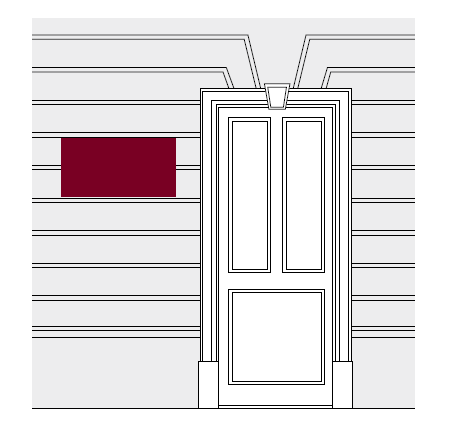 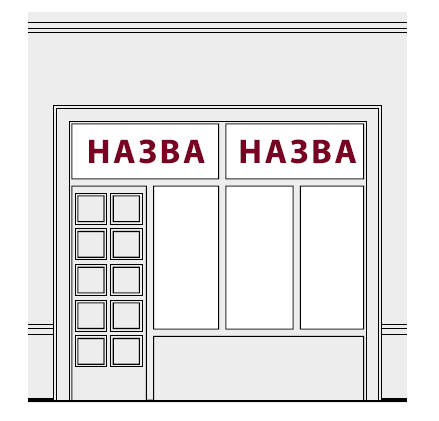 Над вхідними дверима, над вітринами 						та над віконними прорізами							 На власній земельній ділянці у вигляді об’ємно-просторової пластики чи конструкції;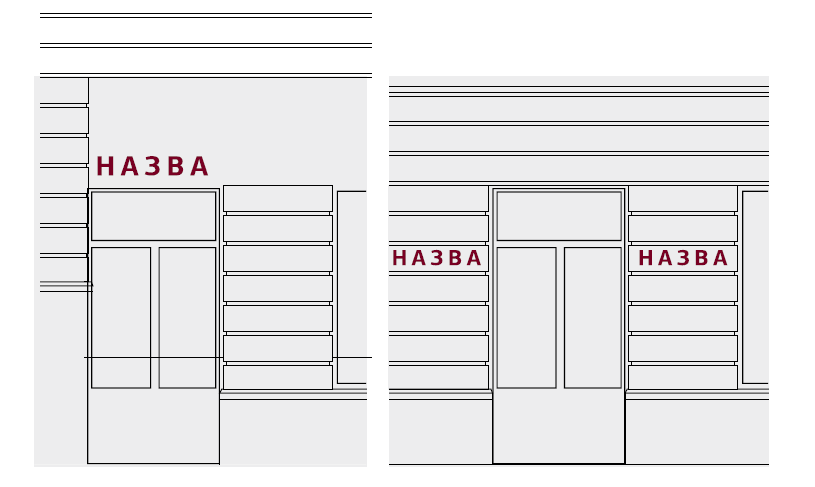 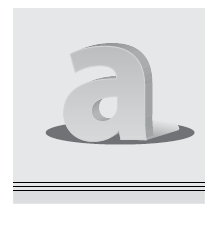 В існуючих, спеціально передбачених для вивісок 				Якщо у будівлі знаходиться декілька власників (орендарів) приміщень, зовнішнійу проекті будинку площинах, нішах, картушах, 					вхід для яких є спільним, то їх вивіски на фасаді повинні розташовуватись	приставних вітринах тощо;	на невеликих табличках однакового розміру та з однакового матеріалу виконання, розміщених праворуч чи ліворуч від входу (в’їзду) у будівлю (приміщення). Окрім того, їхні вивіски можуть бути розташовані безпосередньо біля дверей належних їм приміщень.	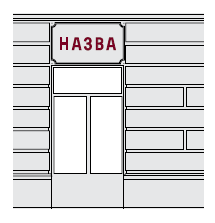 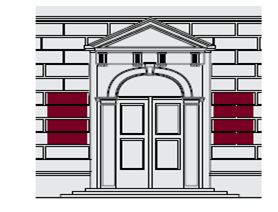 На огорожі та її вхідній (в’їзній) брамі, якщо 							суб’єкту господарювання								на праві приватної власності належить 							 вся будівля та вся земельна ділянка;																				 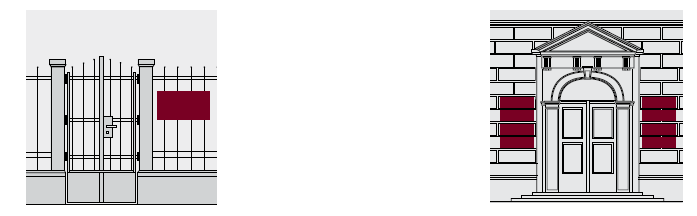 ЯК НЕ МОЖЕ ВСТАНОВЛЕНА ВИВІСКАНа фасаді вище першого поверху;							Із закриттям табличок з назвами вулиць, номерами будинків та іншою											соціально-необхідною інформацією;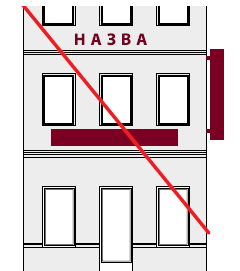 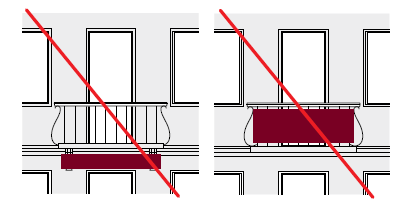 	Із закриттям вікна, вітрини чи прозорої частини вхідних дверей 				У вигляді світлових табло та моніторів, біжучих стрічок, динамічною (пульсуючою)площинами вивісок більше ніж 30%;							підсвіткою в межах історичного ареалу міста;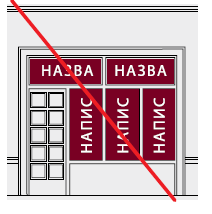 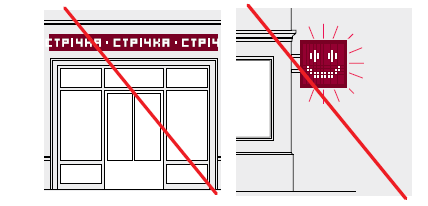 РОЗМІРИ ВИВІСОК Повинні бути масштабними до архітектурного 					 вирішення фасаду та його елементів.						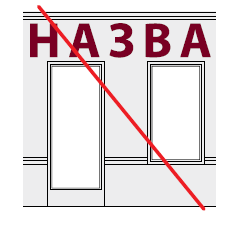 Вивіски не повинні виходити за межі приміщення, 				Вивіска повинна враховувати розмір та місце розташування раніше погоджених та	у якому здійснює діяльність суб’єкт господарювання.	встановлених на цьому ж будинку вивісок. Перевага надається комплексному підходу до проектування та розміщення кількох вивісок на одному фасаді.				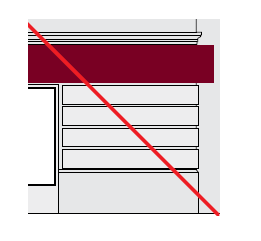 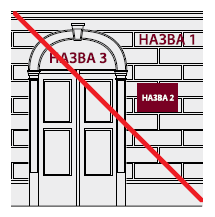 ЯК МОЖЕ БУТИ ВИГОТОВЛЕНА ВИВІСКАПлощини геометричної або іншої форми, що розміщується 			Окремих об’ємних літер, прикріплених безпосередньо на стіні (рекомендується у випадкупаралельно до фасаду, з нанесеним зверху або прорізаним			короткого напису);					 зображенням чи написом;				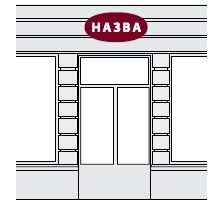 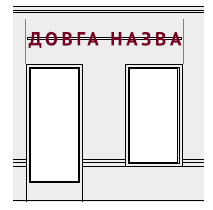 Окремих об’ємних літер, прикріплених до спільного каркасу 			Напису на прозорій безколірній площині (скло, акрил) плоскими, об’ємними чичи іншого профілю, пофарбованого в колір фасаду 				вигравіюваними літерами;		або без підкладки  - такі, за якими видно ділянку фасаду, на якому вивіска встановлена (рекомендується у випадку довгого напису);					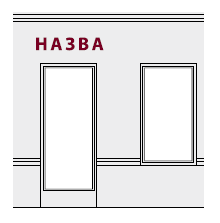 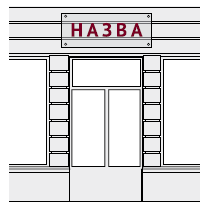 Шрифтового напису по тиньку, художнього розпису по тиньку (фрески), 		 мозаїки, вітражу, що розміщений на кронштейні або у вітрині чи дверях, 		 кам’яної, дерев’яної або металевої плити з різьбленим або гравійованим 		 написом чи зображенням, рельєфу, вирізьбленого в тиньку, попередньо 		 нанесеному різноколірними шарами (сграфіто);					 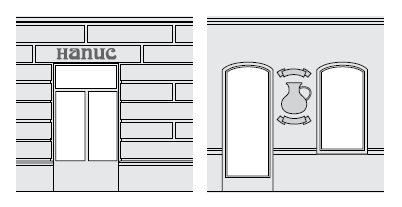                              Кронштейну у вигляді об’ємно-просторової композиції. 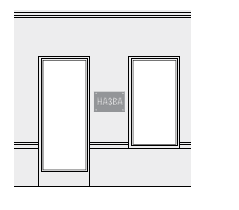                                 (розміром не більше 80х80см).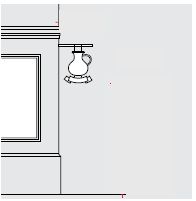 ВИМОГИ ДО ОСВІТЛЕННЯ ВИВІСОК 		Освітлення вивісок на кронштейнах може бути:				Світлове оформлення вивіски не повинно засліплювати учасників дорожнього руху,  		Зовнішнє, за допомогою ламп із монохромним світлом 				а також не повинно освітлювати вікна житлових будинків.та спрямовуватися безпосередньо на вивіску;						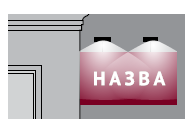 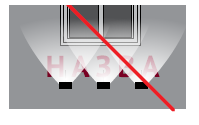 Вмонтоване всередині вивіски (при цьому світяться лише літери чи зображення, фон залишається непрозорим та неосвітленим);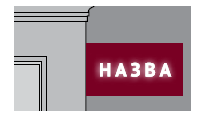 ГрупиТакНіГромадяниНіДержаваТакСуб’єкти господарюванняТаку тому числі суб’єкти малого підприємництваТакВид альтернативи Опис альтернативиАльтернатива 1: Збереження чинного регулювання Є недоцільним, оскільки діючий Порядок розміщення вивісок у місті Мукачево містить недоліки, що призводить до додаткового регулювання питань розміщення вивісок з боку суб’єктів господарювання та органів місцевого самоврядування . Діючі регуляторні акти спрямовані на встановлення порядку розміщення вивісок виключно на території міста Мукачево, а в зв’язку з утворенням Мукачівської міської об’єднаної територіальної громади, необхідно прийняти відповідний порядок розміщення вивісок на території Мукачівської міської об’єднаної територіальної громадиАльтернатива 2: Застосування ринкових механізмівНеможливо використати для досягнення цілей регулювання, оскільки ринкові механізми не можуть врегулювати питання невідповідності нормативно-правових актів органів державної влади вищого та нижчого рівня.Альтернатива 3:Прийняття даного регуляторного актаВ такому випадку прийнятий Порядок розміщення вивісок на території Мукачівської міської об’єднаної територіальної громади відповідатиме вимогам чинного законодавства України. Буде встановлено чіткий та прозорий механізм розміщення вивісок на фасадах будівель, регламентування законності їх встановлення.Вид альтернативиВигодиВитратиАльтернатива 1ВідсутніНевідповідність вимогам Закону України «Про благоустрій населених пунктів», Закону України «Про рекламу», Типових правил розміщення зовнішньої реклами, затверджених постановою Кабінету Міністрів України від 29.12.2003 №2067, додаткове регулювання з боку органів місцевого самоврядування при розміщенні вивісок.Альтернатива 2ВідсутніРинкові механізми базуються на принципах диспозитивності та повинні враховувати, в першу чергу, інтереси субєктів господарювання, а не територіальної громади міста Мукачева.Альтернатива 3Забезпечить зменшення регулювання з боку органів місцевого самоврядування при розміщенні вивісок та тиску на суб'єктів господарювання,  більш чіткого опису та регулювання процедур та вимог щодо розміщення вивісок, а також приведення деяких його положень у відповідність до вимог чинних нормативно-правових актів.Витрати пов'язані з демонтажем самовільно встановлених вивісок.Вид альтернативиВигодиВитратиАльтернатива 1ВідсутніВідсутніАльтернатива 2ВідсутніВідсутніАльтернатива 3Покращення дизайну архітектурного середовищаВідсутніПоказникВеликіСередніМаліМікроРазомКількість субєктів господарювання що підпадають під дію регулювання, одиниць41813818631429Питома вага групи у загальній кількості, %0,022,4411,9285,62100Вид альтернативиВигодиВитратиАльтернатива 1ВідсутніНевідповідність вимогам Закону України «Про благоустрій населених пунктів», Закону України «Про рекламу», Типових правил розміщення зовнішньої реклами, затверджених постановою Кабінету Міністрів України від 29.12.2003 №2067, додаткове регулювання з боку органів місцевого самоврядування при розміщенні вивісок.Альтернатива 2Відсутні Ринкові механізми базуються на принципах диспозитивності та повинні враховувати, в першу чергу, інтереси субєктів господарювання, а не територіальної громади міста Мукачева.Альтернатива 3Забезпечить зменшення регулювання з боку органів місцевого самоврядування при розміщенні вивісок та тиску на суб'єктів господарювання,  більш чіткого опису та регулювання процедур та вимог щодо розміщення вивісок, а також приведення деяких його положень у відповідність до вимог чинних нормативно-правових актів. Відсутність накладення адміністративного стягнення у вигляді штрафу.ВідсутніКатегорія впливуВідповідь12А. Обмежує кількість або звужує коло постачальників.     Такий наслідок може настати, якщо регуляторна пропозиція:Ні1. Надає суб’єкту господарювання виключні права на поставку товарів чи послуг;Ні2. Запроваджує режим ліцензування, надання дозволу або вимогу погодження підприємницької діяльності з органами влади;Ні3. Обмежує здатність окремих категорій підприємців постачати товари чи надавати послуги (звужує коло учасників ринку);Ні4. Значно підвищує вартість входження в ринок або виходу з нього;Ні5. Створює географічний бар’єр для постачання товарів, виконання робіт, надання послуг або інвестицій.НіБ. Обмежує здатність постачальників конкурувати.     Такий наслідок може настати, якщо регуляторна пропозиція:Ні1. Обмежує здатність підприємців визначати ціни на товари та послуги;Ні2. Обмежує можливість постачальників рекламувати або здійснювати маркетинг товарів чи послуг;Ні3. Установлює стандарти якості, що надають необґрунтовану перевагу окремим постачальникам порівняно з іншими, або стандарти вищого рівня якості, ніж той, який обрали б окремі достатньо поінформовані споживачі;Ні4. Суттєво збільшує витрати окремих суб’єктів підприємництва порівняно з іншими (зокрема внаслідок дискримінаційного ставлення до діючих та нових учасників ринку).НіВ. Зменшує мотивацію постачальників до активної конкуренції.    Такий наслідок може настати, якщо регуляторна пропозиція:Ні1. Запроваджує режим саморегулювання або спільного регулювання;Ні2. Вимагає або заохочує публікувати інформацію про обсяги виробництва чи реалізацію, ціни та витрати підприємств;НіГ. Обмежує вибір та доступ споживачів до необхідної інформації.    Такий наслідок може настати, якщо регуляторна пропозиція:Ні1. Обмежує здатність споживачів вирішувати в кого купувати товар;Ні2. Знижує мобільність споживачів унаслідок підвищення прямих або непрямих витрат на заміну постачальника;Ні3. Суттєво обмежує чи змінює інформацію, необхідну для ухвалення раціонального рішення щодо придбання чи продажу товарів.НіРейтинг результативності (досягнення цілей під час вирішення проблеми)Бал результативності ( за чотирибальною системою оцінки)Коментарі щодо присвоєння відповідного балаАльтернатива 11  Визначена проблема продовжує існувати.Перенасичення фасадів будівель території Мукачівської ОТГ конструкціями. Відсутній єдиний системний підхід до розміщення вивісок.Альтернатива 21  Визначена проблема продовжує існуватиАльтернатива 34Проблема більше існувати не буде.Врегулювання питань щодо невідповідності нормативно-правового акту органу виконавчої влади. Кольорове фото фасаду будівліабо споруди з нанесеним масштабнимконтуром вивіски не менше ( 9х 12 см) Ескіз вивіски з основними розмірами, кресленнями вузлів кріплення та з зображенням інформації та зображень, які планується розмістити на вивісці, включаючи логотипи, емблеми, герби(може бути виконанийу вигляді додатка до технічного паспорта)Паспорт фасаду будівлі